Cross Section of Sea Stars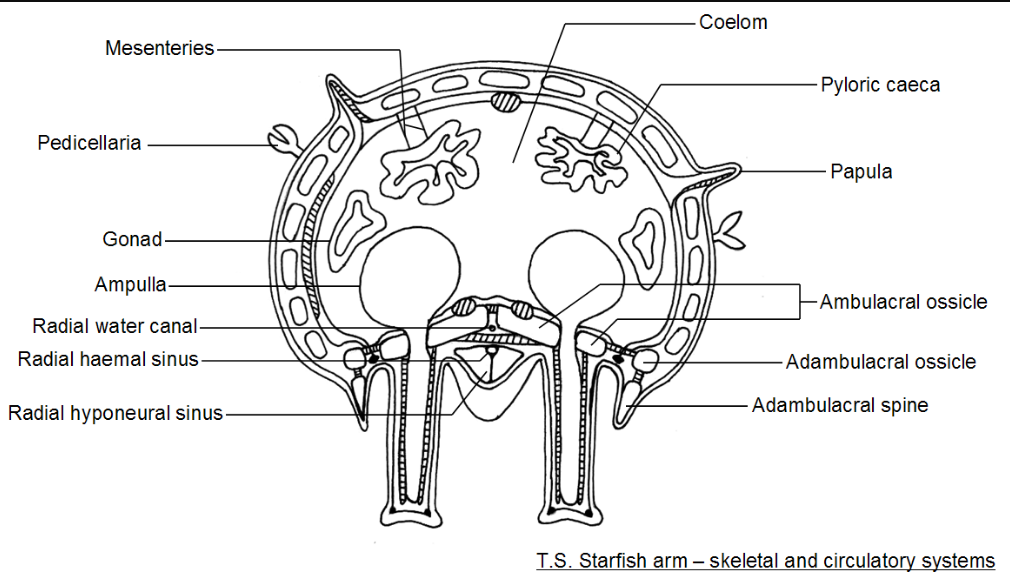 Internal View of Central Disk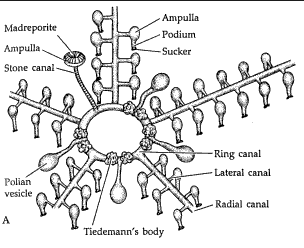 Internal and External Anatomy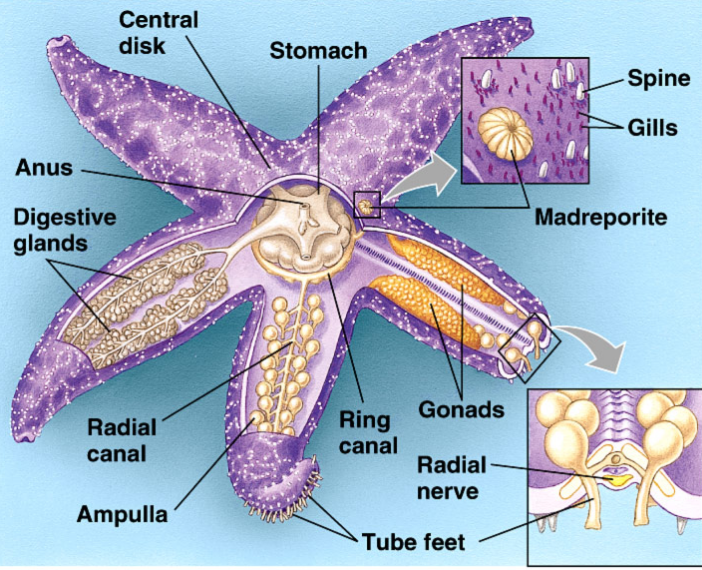 Internal Anatomy of Sea Star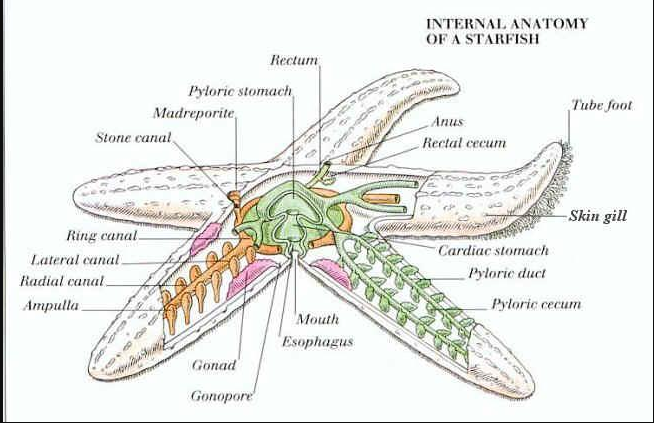 External Anatomy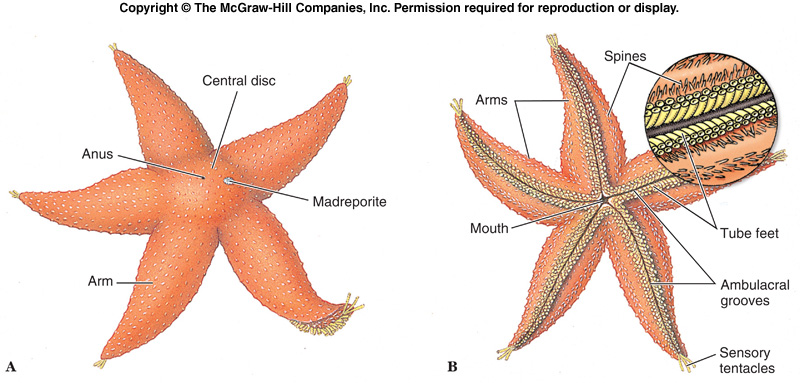 